Who may benefit most from CMHT referral?People with complex mental health needs where there are concerns regarding impairment as a consequence of mental illness and/or disorderWhere input from several mental health professionals is required (e.g. Psychiatrist, Occupational Therapist, Psychologist, Community Psychiatric Nurse) Where there is diagnostic uncertainty and where a diagnosis is likely to influence treatmentWhere there are concerns about riskWhere other treatments have been ineffective such as primary care based psychological approaches or medication (as per NHS Fife ADTC guidelines)All referrals to CMHT should be made via SCI gateway and with GP knowledgeWhich patient groups would be better supported by other services?People with less severe and less complex mental health problems. Consider options such as: Self Help (e.g. Book Prescribing; Moodcafe, online CBT - SilverCloudSelf referral courses (e.g. Step on Stress)“Living Life”: NHS Telephone CBT service Voluntary Counselling Services (e.g. CRUSE Bereavement, Talk Matters, Safe Space, Kingdom Abuse Survivors Project, Relationships Scotland)Practice Counselling Services Primary Care PsychologyPeople whose primary problem is substance misuseRefer to: Addiction Services; ADAPT Drop in service; Fife Alcohol Service (FASS); DAPL; FIRSTPeople whose psychological and emotional difficulties are as a result of physical health problems.Refer to Clinical Health PsychologyPeople with a diagnosed Learning DisabilityRefer to Learning Disability services. People out with the 18-65 age range<18 refer to Child and Adolescent services; >65 refer to Older Adults services)What to include in your referral? Outline of mental health/psychological problems and reason for referralRelevant background (e.g. known abuse/trauma history, domestic violence, family psychiatric history, details of previous input from mental health professionals) Impression of risk factors: To be included in all referrals from GPs, and referrals from other disciplines which routinely use a Risk Assessment form Physical Health (include any significant problems that may impact on mental health)Previous treatments / medical input and efficacy (Note: Have any medications prescribed had an adequate trial?  Please refer to Fife Joint Formulary guidelines)Patient’s awareness of / consent to CMHT  referral, and expectations from the service What happens to CMHT referrals?Referrals are triaged weekly CMHT meeting. Each referral is discussed and the team decides which profession/department will see the person first. This could include:Community Psychiatric NursingPsychologyPsychiatryOccupational TherapyDay HospitalFollowing the CMHT meeting, the patient will receive contact from the profession/department that they have been triaged to. The GP (and referrer if not GP) will also be sent a letter advising them of the outcome.If additional information is needed to triage the referral, a one off assessment and triage appointment may be carried out by a team member. Any additional information will be brought back to the next CMHT meeting. Urgent referrals: Please phone the CMHT for advice about potentially urgent referrals, especially if there is uncertainty about this.The decision to accept a referral as “urgent” will be made by the CMHTReferrers will be notified if priority changesReferrals accepted as “urgent” will usually be seen within 7 days, commonly sooner.For patients who need to be seen the same day:  If the case is open to the CMHT already, please contact them directly. If the case is not open to the CMHT, please contact the Unscheduled Care Assessment Team. Telephone number:   01592 643355 Ext. 23999Suggestions for management of “urgent” cases until seen by CMHTPlanned review appointment with the patient 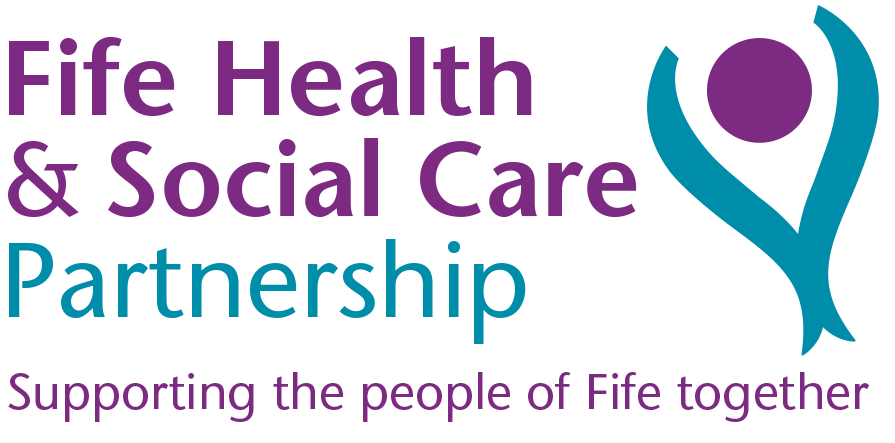 Contact CMHT if priority changes or there are significant clinical issues that require an updateUse of Unscheduled Care Assessment Team if emergency assessment is requiredcontact UsNorth East Fife CMHT Weston HouseWestport, CuparKY15 4ANEmailTelephone 01334 653705Other Useful ContactsAdvocacy – Circles Advocacy Tel 01592 645360 / info.fife@circlesnetwork.org.ukFife Carers - Tel; 01592 205472 / centre@fifecarers.co.ukInterpreters/BSL - Staff can arrange this if required